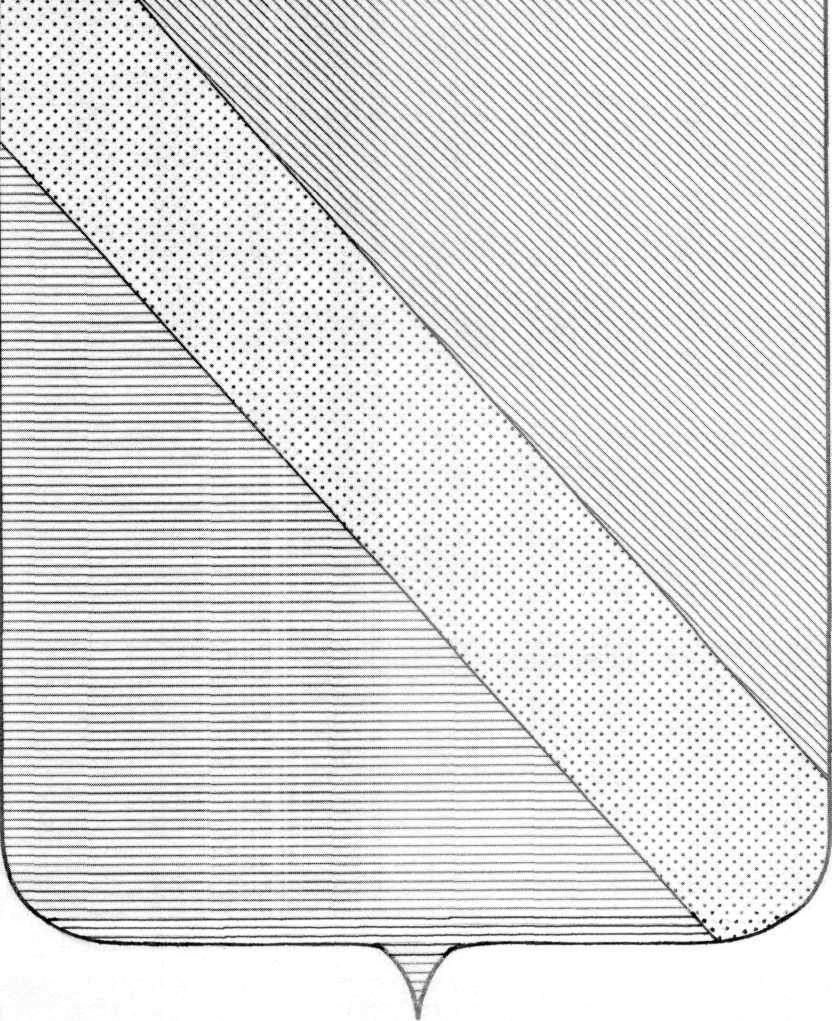 ПОСТАНОВЛЕНИЕАДМИНИСТРАЦИИ ШАУМЯНСКОГО СЕЛЬСКОГО ПОСЕЛЕНИЯ ТУАПСИНСКОГО РАЙОНАот 29.10.2015                                                                                              № 218с.ШаумянОб утверждении муниципальной программы«Культура  Шаумянского сельского поселения Туапсинского района на 2016 год»В соответствии с Федеральным законом от 06 октября . N 131-ФЗ "Об общих принципах организации местного самоуправления в Российской Федерации», Уставом   Шаумянского сельского поселения Туапсинского района п о с т а н о в л я ю:	1. Утвердить муниципальную программу «Культура Шаумянского сельского поселения Туапсинского района на 2016 год» (прилагается).	2. Контроль за выполнением настоящего постановления оставляю за собой.	3. Постановление вступает в силу с 01 января 2016 года.ГлаваШаумянского сельского поселенияТуапсинского района                                                                               Л.М.КочьянПАСПОРТмуниципальной программы«Культура Шаумянского сельского поселения Туапсинского района на 2016 год» 1. Содержание проблемы и обоснование необходимости ее решения программным методомВ настоящее время в Шаумянском сельском поселении Туапсинского района сложились необходимые социальные, экономические, политические предпосылки для перехода к более устойчивому развитию сферы культуры, модернизации муниципальных учреждений культуры, сохранению объектов культурного наследия. Сегодня накопленный потенциал культуры требует системных преобразований, на осуществление которых будет направлена муниципальная программа «Культура Шаумянского сельского поселения Туапсинского района на 2016 год».В библиотеках поселения с каждым годом всё более расширяется книжный фонд, привлекая, таким образом, больше читателей и способствуя социально-культурному развитию населения.Программа рассчитана на широкие слои и разновозрастные группы населения и имеет своей главной целью создание единого культурного пространства на территории Шаумянского сельского поселения.Деятельность по реализации конституционного права на самовыражение в сфере культуры осуществляют  муниципальное казённое учреждение культуры  «Шаумянская централизованная клубная система» (далее МКУК «ШЦКС»). Работа в учреждениях культуры Шаумянского сельского  поселения ведется по основным направлениям: военно-патриотическое воспитание, духовно-нравственное воспитание, экологическое воспитание, развлекательные мероприятия, эстетическое воспитание и профилактика  асоциальных явлений.Проводимая в каре широкомасштабная модернизация всех сфер деятельности ставит задачи по совершенствованию стратегической политики в сфере культуры, направленной на повышение качества обслуживания населения и расширение ассортимента предоставляемых социально-культурных услуг.2. Цели, задачи, сроки и этапы реализации ПрограммыОсновной целью подпрограммы является создание условий в Шаумянском сельском поселении для обеспечения его жителей услугами, которые обеспечивали бы реальные возможности для реализации творческого потенциала населения и приоритетного развития духовной и культурной преемственности  во всех направлениях развития общества.Для достижения целей необходимо решить следующие задачи:- сохранение и предотвращение утраты культурного наследия поселения;- улучшение качества услуг, предоставляемых учреждениями отрасли «Культура»;- сохранение и пополнение кадрового потенциала в сфере культуры;- укрепление материально-технической базы учреждений культуры;- обеспечение сохранности библиотечного фонда как историко-культурного наследия;                                   - создание условий, способствующих повышению роли чтения среди различных групп населения.Срок реализации муниципальной программы – 2016 год.3. Перечень мероприятий ПрограммыПеречень мероприятий Программы (приложение №1):- комплектование книжных фондов библиотек;- приобретение необходимого оборудования, реквизита, костюмов;- обеспечение пожарной безопасности;- создание новых необходимых для качественной работы специалистов в области культуры;- сохранение и увеличение кадрового потенциала учреждений культуры поселения.4. Обоснование ресурсного обеспечения ПрограммыФинансирование программных мероприятий осуществляется за счет средств местного бюджета в объемах, предусмотренных программой и утвержденных лимитов бюджетных обязательств.Объем средств местного бюджета, необходимый для финансирования Программы, составляет 4 852,7 тыс. рублей.5. Оценка социально-экономической эффективности ПрограммыПрограмма направлена на осуществление единой политики по поддержке учреждений культуры и дополнительного образования всех слоев общества.Реализация Программы предполагает достижение следующих результатов:- сохранение и развитие культурного пространства  на муниципальном уровне;- обеспечение качества и доступности оказываемых в сфере культуры услуг;- поэтапное повышение уровня средней заработной платы работников отрасли «Культура» до средней заработной платы по Краснодарскому краюРеализация программных мероприятий в целом активизирует деятельность учреждений культуры по патриотическому, нравственному и духовному воспитанию жителей Шаумянского сельского поселения Туапсинского района.Механизм реализации ПрограммыТекущее управление программой осуществляет координатор программы –администрация Шаумянского сельского поселения Туапсинского района.Координатор программы в процессе реализации программы:- организует координацию деятельности исполнителя мероприятий программы;- организует нормативно-правовое и методическое обеспечение реализации программы;- организует информационную и разъяснительную работу, направленную на освещение целей и задач программы;- осуществляет мониторинг и анализ отчетов исполнителей, ответственных за реализацию соответствующих мероприятий программы.Реализация программы осуществляется через расходование выделенных средств на основании бюджетной сметы.ГлаваШаумянского сельского поселенияТуапсинского района				                                     	Л.М.КочьянПЕРЕЧЕНЬпрограммных мероприятий муниципальной программы«КультураШаумянского сельского поселения Туапсинского района на 2016 год»Тыс.рубГлаваШаумянского сельского поселенияТуапсинского района				                                     	Л.М.Кочьян	1. Подпрограмма«Обеспечение деятельности библиотек Шаумянского сельского поселения Туапсинского района на 2016 год» ГлаваШаумянского сельского поселенияТуапсинского района				                                     	Л.М.Кочьян	2. Подпрограмма«Комплектование книжных фондов библиотек Шаумянского сельского поселения Туапсинского района на 2016 год» ГлаваШаумянского сельского поселения Туапсинского района					                          Л.М.Кочьян	3. Подпрограмма«Обеспечение деятельности Шаумянской централизованной клубной системы на 2016 год» ГлаваШаумянского сельского поселенияТуапсинского района					                              Л.М.Кочьян	3. Подпрограмма«Кадровое обеспечение сферы культуры и искусства на территории Шаумянского сельского поселения Туапсинского района на 2016 год» ГлаваШаумянского сельского поселенияТуапсинского района					                            Л.М.КочьянНаименование Программымуниципальная программа «Культура Шаумянского сельского поселения Туапсинского района на 2016 год» (далее - Программа)Основание для разработки ПрограммыФедеральный закон от 06 октября 2003 года № 131-ФЗ «Об общих принципах организации местного самоуправления в Российской Федерации»;Закон Российской Федерации от 09 октября 1992 года № 3612-1 «Основы законодательства Российской Федерации о культуре»;Закон Краснодарского края от 3 ноября 2000 года№ 325-КЗ «О культуре»;Федеральный закон от 07 мая 2013 года        № 104-ФЗ «О внесении изменений в Бюджетный Кодекс Российской Федерации и отдельные законодательные акты Российской Федерации в связи с совершенствованием бюджетного процесса»;УставШаумянского сельского поселения Туапсинского района;Заказчик ПрограммыМуниципальное казенное учреждение культуры «Шаумянская централизованная клубная система»Координатор ПрограммыАдминистрация Шаумянского сельского поселения Туапсинского районаОсновные исполнители мероприятий ПрограммыМуниципальное казенное учреждение культуры «Шаумянская централизованная клубная система»Цели и задачи Программыповышение эффективности управления в сфере культуры Шаумянского сельского поселения Туапсинского района;сохранение и предотвращение утраты культурного наследия Шаумянского сельского поселения Туапсинского района;улучшение качества услуг, предоставляемых учреждениями отрасли «Культура» Туапсинского района;сохранение и пополнение кадрового потенциала в сфере культуры;укрепление материально-технической базы учреждений культуры и библиотекПодпрограммы муниципальной Программы1. подпрограмма «Обеспечение деятельности библиотек Шаумянского сельского поселения Туапсинского района на 2016 год» (прилагается);2. подпрограмма «Комплектование книжных фондов библиотек Шаумянского сельского поселения Туапсинского района на 2016 год» (прилагается);3. подпрограмма «Обеспечение деятельности Шаумянской централизованной клубной системы на 2016 год» (прилагается)Срок реализации Программы2016 годОбъемы и источники финансирования ПрограммыФинансирование программных мероприятий осуществляется за счет средств  местного бюджета в объемах, предусмотренных программой и утвержденных лимитов бюджетных обязательств.Объем средств местного бюджета, необходимый для финансирования подпрограммы, составляет 4 852,7 тыс. рублей.Контроль за выполнением ПрограммыАдминистрация Шаумянского сельского поселения Туапсинского районаПРИЛОЖЕНИЕ № 1к постановлению администрацииШаумянского сельского поселенияТуапсинского районаот 29.10.2015   № 218№ п/пМероприятия по реализации ПрограммыИсточники финансированияОбъёмы финансирования№ п/пМероприятия по реализации ПрограммыИсточники финансирования2016г.1234561Комплектование книжных фондов библиотекСредства бюджета Шаумянского сельского поселения15,02Заработная плата, прочие выплаты и начисления на выплаты сельских библиотекСредства бюджета Шаумянского сельского поселения445,73Заработная плата, прочие выплаты и начисления на выплаты работников культурыСредства бюджета Шаумянского сельского поселения3 842,04Закупка товаров и услуг для муниципальных нуждСредства бюджета Шаумянского сельского поселения415,05Иные бюджетные ассигнованияСредства бюджета Шаумянского сельского поселения60,06Выплаты стимулирующего характераСредства бюджета Шаумянского сельского поселения75,0Итого по Программе4 852,7ПРИЛОЖЕНИЕ № 2к постановлению администрацииШаумянского сельского поселенияТуапсинского районаот 29.10.2015 № 218Наименование подпрограммыподпрограмма «Обеспечение деятельности библиотек Шаумянского сельского поселения Туапсинского района на 2016 год» (далее - подпрограмма) Основание для разработки подпрограммыФедеральный закон от 06 октября 2003 года № 131-ФЗ «Об общих принципах организации местного самоуправления в Российской Федерации»Федеральный закон от 07 мая 2013 года № 104-ФЗ «О внесении изменений в Бюджетный Кодекс Российской Федерации и отдельные законодательные акты Российской Федерации в связи с совершенствованием бюджетного процесса»Федеральный закон от 29.12.1994 № 78-ФЗ «О библиотечном деле»Заказчик подпрограммыМуниципальное казенное учреждение культуры «Шаумянская централизованная клубная система»Координатор подпрограммыАдминистрация Шаумянского сельского поселения Туапсинского районаОсновные исполнители мероприятий подпрограммыМуниципальное казенное учреждение культуры «Шаумянская централизованная клубная система»Цели и задачи подпрограммы- создание условий для расширения возможностей свободного доступа граждан к информации и культурному наследию;                        - оказание помощи населению в различных сферах деятельности, в том числе в образовательной, воспитательной, самообразовательной, досуговой, через обучение информационной  культуре;                                                  - модернизация информационно-библиотечных услуг, приведение ресурсов и услуг в соответствие с потребностями населения; - создание возможностей для адаптации сферы библиотечной  деятельности к современным экономическим условиям Срок реализации подпрограммы2016 годОбъемы и источники финансирования подпрограммыФинансирование программных мероприятий осуществляется за счет средств  местного бюджета в объемах, предусмотренных программой и утвержденных лимитов бюджетных обязательств.Объем средств местного бюджета, необходимый для финансирования подпрограммы, составляет 445,7 тыс. рублей.Контроль за выполнением подпрограммыАдминистрация Шаумянского сельского поселения Туапсинского районаПРИЛОЖЕНИЕ № 3к постановлению администрацииШаумянского сельского поселения Туапсинского районаот 29.10.2015 № 218 Наименование подпрограммыподпрограмма «Комплектование книжных фондов библиотек Шаумянского сельского поселения Туапсинского района на 2016 год» (далее - подпрограмма) Основание для разработки подпрограммыФедеральный закон от 06 октября 2003 года № 131-ФЗ «Об общих принципах организации местного самоуправления в Российской Федерации»Федеральный закон от 07 мая 2013 года № 104-ФЗ «О внесении изменений в Бюджетный Кодекс Российской Федерации и отдельные законодательные акты Российской Федерации в связи с совершенствованием бюджетного процесса»Федеральный закон от 29.12.1994 № 78-ФЗ «О библиотечном деле»Заказчик подпрограммыМуниципальное казенное учреждение культуры «Шаумянская централизованная клубная система»Координатор подпрограммыАдминистрация Шаумянского сельского поселения Туапсинского районаОсновные исполнители мероприятий подпрограммыМуниципальное казенное учреждение культуры «Шаумянская централизованная клубная система»Цели и задачи подпрограммы - пополнение  книжных фондов библиотек;- увеличение посещений библиотек.Срок реализации подпрограммы2016 годОбъемы и источники финансирования подпрограммыФинансирование программных мероприятий осуществляется за счет средств  местного бюджета в объемах, предусмотренных программой и утвержденных лимитов бюджетных обязательств.Объем средств местного бюджета, необходимый для финансирования подпрограммы, составляет 15,0 тыс. рублей.Контроль за выполнением подпрограммыАдминистрация Шаумянского сельского поселения Туапсинского районаПРИЛОЖЕНИЕ № 4к постановлению администрацииШаумянского сельского поселенияТуапсинского района от 29.10.2015 № 218Наименование подпрограммыподпрограмма «Обеспечение деятельности Шаумянской централизованной клубной системы на 2016 год» (далее - подпрограмма) Основание для разработки подпрограммыФедеральный закон от 06 октября 2003 года № 131-ФЗ «Об общих принципах организации местного самоуправления в Российской Федерации»Федеральный закон от 07 мая 2013 года № 104-ФЗ «О внесении изменений в Бюджетный Кодекс Российской Федерации и отдельные законодательные акты Российской Федерации в связи с совершенствованием бюджетного процесса»Заказчик подпрограммыМуниципальное казенное учреждение культуры «Шаумянская централизованная клубная система»Координатор подпрограммыАдминистрация Шаумянского сельского поселения Туапсинского районаОсновные исполнители мероприятий подпрограммыМуниципальное казенное учреждение культуры «Шаумянская централизованная клубная система»Цели и задачи подпрограммы- создание условий для расширения возможностей свободного доступа граждан к информации и культурному наследию;                        - оказание помощи населению в различных сферах деятельности, в том числе в образовательной, воспитательной, самообразовательной, досуговой, через обучение информационной  культуре.Срок реализации подпрограммы2016 годОбъемы и источники финансирования подпрограммыФинансирование программных мероприятий осуществляется за счет средств  местного бюджета в объемах, предусмотренных программой и утвержденных лимитов бюджетных обязательств.Объем средств местного бюджета, необходимый для финансирования подпрограммы, составляет 4 317,0 тыс. рублей.Контроль за выполнением подпрограммыАдминистрация Шаумянского сельского поселения Туапсинского районаПРИЛОЖЕНИЕ № 5к постановлению администрацииШаумянского сельского поселенияТуапсинского районаот 29.10.2015 № 218Наименование Подпрограммыподпрограмма «Кадровое обеспечение сферы культуры и искусства на территории Шаумянского сельского поселения Туапсинского района на 2016 год» (далее - подпрограмма) Основание для разработки ПодпрограммыФедеральный закон от 06 октября 2003 года № 131-ФЗ «Об общих принципах организации местного самоуправления в Российской Федерации»Федеральный закон от 07 мая 2013 года № 104-ФЗ «О внесении изменений в Бюджетный Кодекс Российской Федерации и отдельные законодательные акты Российской Федерации в связи с совершенствованием бюджетного процесса»Заказчик ПодпрограммыМуниципальное казенное учреждение культуры «Шаумянская централизованная клубная система»Координатор ПодпрограммыАдминистрация Шаумянского сельского поселения Туапсинского районаОсновные исполнители мероприятий ПодпрограммыМуниципальное казенное учреждение культуры «Шаумянская централизованная клубная система»Цели и задачи Подпрограммы-создание благоприятных условий для повышения качественного уровня кадрового потенциала отрасли культуры, модернизация культурной сферы, творческое и технологическое совершенствование, повышение интеллектуального уровня культурного продуктаСрок реализации Подпрограммы2016 годОбъемы и источники финансирования ПодпрограммыФинансирование программных мероприятий осуществляется за счет средств  местного бюджета в объемах, предусмотренных программой и утвержденных лимитов бюджетных обязательств.Объем средств местного бюджета, необходимый для финансирования подпрограммы, составляет 75,0 тыс. рублей.Контроль за выполнением подпрограммыАдминистрация Шаумянского сельского поселения